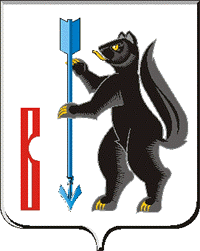 АДМИНИСТРАЦИЯГОРОДСКОГО ОКРУГА ВЕРХОТУРСКИЙ П О С Т А Н О В Л Е Н И ЕОт 13.09.2012г. № 1080г. ВерхотурьеО проведении смотра-конкурса на звание «Дом образцового быта» среди домов частного сектора городского округа Верхотурский	В целях обеспечения массового участия жителей в работах по благоустройству территорий жилых домов, поощрения жителей, содержащих свои дома и придомовые территории в надлежащем состоянии, руководствуясь статьёй 26 Устава городского округа  Верхотурский,ПОСТАНОВЛЯЮ:	           1.Провести с 1 по 30 сентября смотр-конкурс на звание  «Дом образцового        быта».2.Утвердить положение о проведении смотра-конкурса на звание «Дом образцового быта» среди домов частного сектора городского округа Верхотурский. (Прилагается)         3.Утвердить состав комиссии по подведению итогов  смотра-конкурса звание «Дом образцового быта». (Прилагается).        4.Контроль  за  исполнением настоящего постановления возложить на заместителя главы Администрации городского округа Верхотурский по социальным вопросам Н.Ю. Бердникову.Глава Администрации городского округа Верхотурский                                                             С.И. Лобусов                                                                                                     Утверждено                                                                                                Постановлением Администрацииот _______2012г.№__________                                                                             «О проведении смотра-конкурса на звание   дом                                                                                                 образцового быта» среди домов частного                                                                                    Сектора городского округа Верхотурский»Положениео проведении смотра-конкурса на звание«Дом образцового быта» среди домов частного секторагородского округа Верхотурский1.Общие положения.1)Цель конкурса: заинтересовать граждан, проживающих в частном секторе, в создании благоприятных условий для проживания; 	привлечь жителей, председателей уличных комитетов, общественность к работе по улучшению содержания жилищного фонда, соблюдению санитарных норм и правил по благоустройству придомовых территорий. 2)Организаторы смотра-конкурса: Администрация городского округа Верхотурский, уличные комитеты, совет ветеранов.3)Участники смотра-конкурса - жители частного сектора города Верхотурья.4)Смотр-конкурс на звание «Дом образцового быта» проводится с 1 сентября по 30 сентября 2012 года.5)Заявки на участие в смотре-конкурсе принимаются до 27 сентября от жителей города, председателей уличных комитетов в произвольной форме.2.Порядок определения победителей.Звание «Дом образцового быта» присваивается при соблюдении следующих условий:1)Состояние фасадов домов (покраска палисадников, ставен, побелка дымовых труб, исправность заборов, почтовых ящиков, наличие номерных знаков и табличек с номером дома;2)Содержание придомовой территории (отсутствие дров, стройматериалов, мусора, наличие контейнера для мусора, озеленение придомовой территории);3)Наличие цветников и зелёных насаждений;4) Отсутствие несанкционированных свалок, сорняков;5)Соблюдение правил содержания домашних животных;6)Соблюдение правил пожарной безопасности.3.Подведение итогов смотра – конкурса.Подведение итогов смотра – конкурса осуществляется комиссией, созданной Постановлением Администрации городского округа Верхотурский.Комиссия осуществляет свою работу на основании поступивших заявок и в соответствии с данным положением.4.Награждение победителей.Победителям смотра-конкурса вручаются грамоты главы Администрации, табличка с названием «Дом образцового быта», подарки.Информация об итогах смотра - конкурса публикуется в газете «Верхотурская неделя» и на сайте городского округа.                                                                                                     Утверждено                                                                                  Постановлением Администрации                                                                                                         от _______2012г.№__________                                                                             «О проведении смотра-конкурса на звание   дом                                                                                                 образцового быта» среди домов частного                                                                                    Сектора городского округа Верхотурский»Состав комиссии по подведению итоговСмотра-конкурса на звание «Дом образцового быта»среди домов частного сектораФахрисламов В.Ф. -   заместитель главы Администрации городского округа Верхотурский по экономике, председатель комиссииБердникова     Н.Ю. – заместитель главы Администрации городского округа Верхотурский по социальным вопросам, заместитель председателя комиссииЧлены комиссии:Маркова Н.М – председатель Совета ветеранов войны и труда Верхотурского районаНарсеева Е.Н. – начальник комитета экономики и планирования Администрации городского округа ВерхотурскийТретьякова С.А. – главный специалист организационного отдела Администрации городского округа ВерхотурскийКовалёва Е.А. – директор Государственного бюджетного учреждения «Верхотурский комплексный центр социального обслуживания населения»Мухаркина А.И. – директор муниципального учреждения «Верхотурский печатный дом»